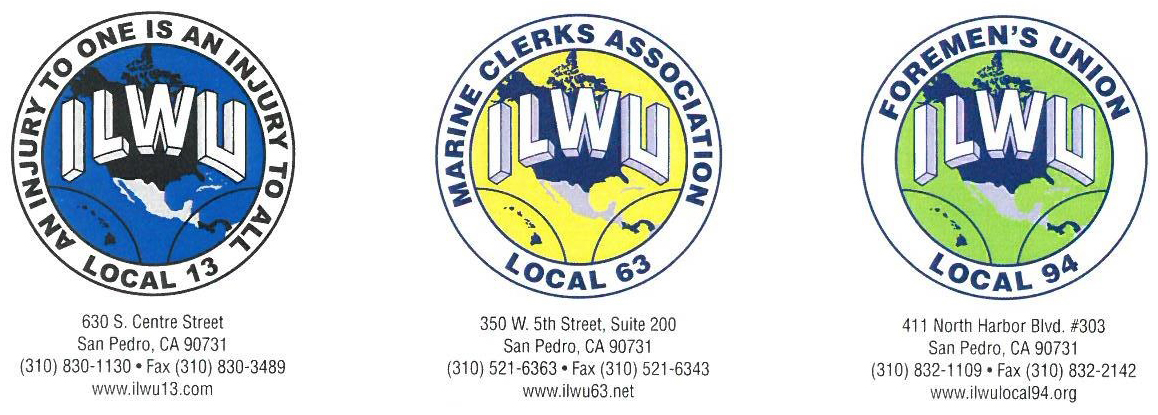 February 2, 2017ATTENTION EVERYONE WHO MAILED IN A INTEREST/REPLACEMENT CARDIn regards to the January 2017 Longshore Opportunity process in the Ports of Los Angeles/Long Beach, it has come to the Officers’ attention that many Interest and Replacement cards were returned to the senders by the U.S. Post Office in error.As noted in the Interest Card and Replacement Card stuffer letters concerning this Longshore Opportunity process, any disputes or claims about any aspect of this Casual processing program must be in writing and received by the Joint Port Labor Relations Committee (“JPLRC”) within ten (10) calendar days (no extensions) of the source of the complaint* at the below mailing address.  Decisions of the JPLRC are final and binding.Mailing Address for Disputes or Claims:JPLRC – LA/LB Casual Processing GrievanceP.O. Box 21618Long Beach, CA 90801Source of complaint examples:1.	The day you discover your card got returned;2.	The day you discover your card is not part of the draw.Fraternally,Bobby Olvera, Jr. 			Paul Trani				Daniel MirandaPresident				President				PresidentILWU Local 13				ILWU Local 63				ILWU Local 94	